Preparation for A-Level Geography (Human) 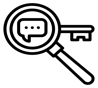 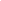 A-Level Topic: Regenerating PlacesKey Question: Why do some places need regeneration?The fortunes and characteristics of places (villages, towns, cities, regions) change over time due to a wide range of different processes and factors. When places suffer a decline in their fortunes this has an impact on people too, but action can be taken to try and improve places and the lives of people who live there. These actions are collectively known as regeneration and can include physical redevelopment, rebranding and reimaging and infrastructure investment.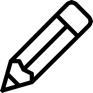 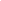 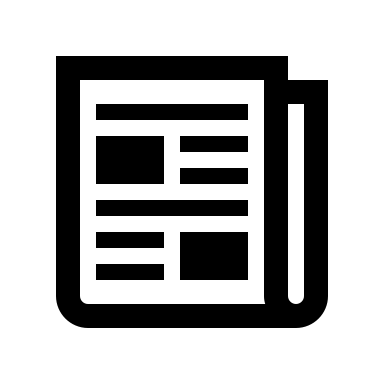 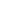 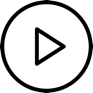 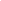 Use the resources provided to write notes that answer the following questions:What is regeneration?What is the north-south divide? What are the characteristics of the north and the south?How and why has the north south divide developed?What can the government do to address the issues around the north south divide?What do you think will happen over the next 20 years in terms of the north south divide?How the UK economy is changing in the 21st century – read through the 6 pages in this section paying particular attention to pages 1,2 and 5https://www.bbc.co.uk/bitesize/guides/zqhvmnb/revision/1A government report into the potential benefits of HS2https://www.gov.uk/government/news/hs2-will-drive-urban-regeneration BBC news article exploring views on HS2https://www.bbc.co.uk/news/uk-england-28672424 A humorous take on Britain’s north-south dividehttps://www.youtube.com/watch?v=ENeCYwms-Cc A hard hitting report that highlights some of the social issues associated with the north south dividehttps://www.youtube.com/watch?v=6k7ILFka9AU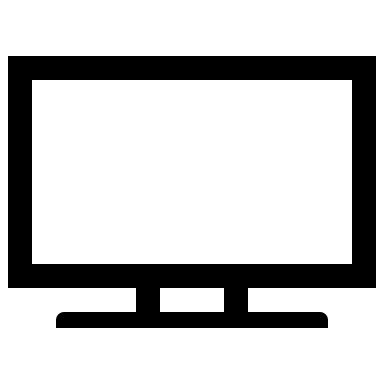 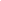 Using your notes, write a one-page report that answers the key question: ‘Why do some places need regeneration?’Your report should be well presented and informative to show an understanding of the content that you have been investigating. Use the key questions above to help you structure your writing and refer to evidence and examples. You can add any maps, images or diagrams to illustrate your points. Try to reach a conclusion to the key question.  Using your notes, write a one-page report that answers the key question: ‘Why do some places need regeneration?’Your report should be well presented and informative to show an understanding of the content that you have been investigating. Use the key questions above to help you structure your writing and refer to evidence and examples. You can add any maps, images or diagrams to illustrate your points. Try to reach a conclusion to the key question.  Using your notes, write a one-page report that answers the key question: ‘Why do some places need regeneration?’Your report should be well presented and informative to show an understanding of the content that you have been investigating. Use the key questions above to help you structure your writing and refer to evidence and examples. You can add any maps, images or diagrams to illustrate your points. Try to reach a conclusion to the key question.  